                                                       РЕШЕНИЕ  №  35-1                                              ЧЕЧИМот    03.07.2017г.                                                                                                            с. ОгневкаО  внесении изменений и дополнений в Устав муниципального образования Огневское сельское поселениеРуководствуясь Федеральным законом от 06.10.2003 № 131-ФЗ «Об общих принципах организации местного самоуправления в Российской Федерации» Совет депутатов Огневского сельского поселенияР Е Ш И Л: 1.Внести в Устав Огневского сельского поселения следующие изменения и дополнения:1.1) Пункт 10 части 1 статьи 8 изложить в следующей редакции:«10) голосование по выдвижению кандидатуры сельского старосты»;1.2) Статью 30 дополнить частями 8, 9, 10, 11, 12 следующего содержания:«8. Депутат обязан представлять Главе Республики Алтай, Председателю Правительства Республики Алтай сведения о своих доходах, об имуществе и обязательствах имущественного характера, а также сведения о доходах, об имуществе и обязательствах имущественного характера своих супруги (супруга) и несовершеннолетних детей в порядке, установленном законом Республики Алтай.9. Депутат обязан ежегодно в сроки, установленные для представления сведений о доходах, об имуществе и обязательствах имущественного характера, представлять Главе Республики Алтай, Председателю Правительства Республики Алтай сведения о своих расходах, а также о расходах своих супруги (супруга) и несовершеннолетних детей по каждой сделке по приобретению земельного участка, другого объекта недвижимости, транспортного средства, ценных бумаг, акций (долей участия, паев в уставных (складочных) капиталах организаций), совершенной им, его супругой (супругом) и (или) несовершеннолетними детьми в течение календарного года, предшествующего году представления сведений (далее - отчетный период), если общая сумма таких сделок превышает общий доход депутата и его супруги (супруга) за три последних года, предшествующих отчетному периоду, и об источниках получения средств, за счет которых совершены эти сделки.10. Проверка достоверности и полноты представляемых депутатом сведений о доходах, расходах, об имуществе и обязательствах имущественного характера проводится по решению Главы Республики Алтай, Председателя Правительства Республики Алтай в порядке, установленном законом Республики Алтай.11. При выявлении в результате проверки, проведенной в соответствии с частью 10 настоящей статьи, фактов несоблюдения депутатом ограничений, запретов, неисполнения обязанностей, установленных федеральными законами в сфере противодействия коррупции, на основании заявления Главы Республики Алтай, Председателя Правительства Республики Алтай, поступившего в Совет депутатов или суд, рассматривается вопрос о досрочном прекращении полномочий указанного депутата.12. Сведения о доходах, расходах, об имуществе и обязательствах имущественного характера, представленные депутатами, размещаются на официальном сайте органа местного самоуправления поселения в сети «Интернет» или предоставляются для опубликования средствам массовой информации в порядке, установленном Советом депутатов»;1.3) Часть 9 статьи 33 изложить в следующей редакции:«9. Глава поселения должен соблюдать ограничения, запреты, исполнять обязанности, которые установлены Федеральным законом от 25.12.2008 № 273-ФЗ «О противодействии коррупции», Федеральным законом от 03.12.2012 № 230-ФЗ «О контроле за соответствием расходов лиц, замещающих государственные должности, и иных лиц их доходам», Федеральным законом от 07.05.2013 № 79-ФЗ «О запрете отдельным категориям лиц открывать и иметь счета (вклады), хранить наличные денежные средства и ценности в иностранных банках, расположенных за пределами территории Российской Федерации, владеть и (или) пользоваться иностранными финансовыми инструментами».Глава поселения должен соблюдать ограничения и запреты, установленные частями 6, 7 статьи 40 Федерального закона «Об общих принципах организации местного самоуправления в Российской Федерации»;1.4) Статью 37 дополнить пунктами 19.1, 19.2, 19.3, 19.4, 19.5, 19.6 следующего содержания:«19.1) разработка и реализация муниципальных программ в области профилактики терроризма, а также минимизации и (или) ликвидации последствий его проявлений;19.2) организация и проведение в поселении информационно-пропагандистских мероприятий по разъяснению сущности терроризма и его общественной опасности, а также по формированию у граждан неприятия идеологии терроризма, в том числе путем распространения информационных материалов, печатной продукции, проведения разъяснительной работы и иных мероприятий;19.3) обеспечение выполнения требований к антитеррористической защищенности объектов, находящихся в собственности поселения или в ведении органов местного самоуправления поселения;19.4) направление предложений по вопросам участия в профилактике терроризма, а также в минимизации и (или) ликвидации последствий его проявлений в Правительство Республики Алтай;19.5) осуществление в пределах своей компетенции в приоритетном порядке профилактических, в том числе воспитательных, пропагандистских, мер, направленных на предупреждение экстремистской деятельности;»;19.6)  организация  и выполнение Комплексного плана противодействия  идеологии терроризма в Российской Федерации на 2013-2018 года, утвержденного  Президентом Российской Федерации;1.5) Пункт 49 статьи 37 изложить в следующей редакции49) «управление и распоряжение земельными участками, находящимися в собственности Огневского сельского поселения»;1.6) Пункт 4 части 2 статьи 65 изложить в следующей редакции:«4) несоблюдение ограничений, запретов, неисполнение обязанностей, которые установлены Федеральным законом от 25.12.2008 № 273-ФЗ «О противодействии коррупции», Федеральным законом от 03.12.2012 № 230-ФЗ «О контроле за соответствием расходов лиц, замещающих государственные должности, и иных лиц их доходам», Федеральным законом от 07.05.2013 № 79-ФЗ «О запрете отдельным категориям лиц открывать и иметь счета (вклады), хранить наличные денежные средства и ценности в иностранных банках, расположенных за пределами территории Российской Федерации, владеть и (или) пользоваться иностранными финансовыми инструментами».».2. Направить настоящее Решение  на государственную регистрацию в течение 15 дней со дня его принятия.3. Настоящее Решение, после его государственной регистрации, вступает в силу со дня его официального опубликования (обнародования). Глава  МО Огневское сельское поселение                                                            Л.В.КонопляМП(печать Совета депутатов)РЕСПУБЛИКА АЛТАЙ УСТЬ-КОКСИНСКИЙ РАЙОНСЕЛЬСКИЙ СОВЕТ ДЕПУТАТОВ ОГНЕВСКОГО СЕЛЬСКОГО ПОСЕЛЕНИЯ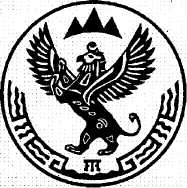 АЛТАЙ РЕСПУБЛИКАКОКСУУ-ООЗЫ АЙМАК ДЕПУТАТАРДЫНГ JУРТ                   СООРУ  JЕЗЕЕЗИНИНДЕПУТАТТАРДЫ АЙМАК СОВЕДИШкольная  ул., д. 12, с. Огнёвка,  649477 тел.8(38848) 21-4-67,факс.8(38848) 21-3-80, E-mail: оghnievka@mail/ruШкольная  ул., д. 12, с. Огнёвка,  649477 тел.8(38848) 21-4-67,факс.8(38848) 21-3-80, E-mail: оghnievka@mail/ruШкольная  ул., д. 12, с. Огнёвка,  649477 тел.8(38848) 21-4-67,факс.8(38848) 21-3-80, E-mail: оghnievka@mail/ru